Why Modern Studies? Modern Studies examines the society we live in. You will learn about democracy, social issues, international issues and how people view the government. You will develop skills such as communication, creative thinking, critical evaluation of the media and use of information technology. Course outline Modern Studies helps to develop your understanding of how modern society is organised. You will study different organisations and evaluate how effective they are in meeting their aims. You will learn how human and legal rights and responsibilities are represented in society. You will develop a range of research and information handling skills. MODERN STUDIES HIGHER Details of Course ComponentsThe course has three compulsory units plus an added value unit that assesses your practical skills. Modern Studies: Democracy in Scotland and the UK In this unit you will increase your understanding of the democratic political system in the UK. This includes the use of relevant case studies from the UK. You will learn about: • the implications of the UK’s decision to leave the European Union • the effectiveness of parliamentary representatives in holding government to account • the strengths and weaknesses of different electoral systems used in elections within the UK • factors which influence voting behaviour including class, age and media • ways in which citizens can influence government decision-making, including pressure groups.Modern Studies: Social Inequality in the UK In this unit you will focus on the impact of social inequality. You will learn about: • reasons why income and wealth inequality exists • reasons why health inequalities exist • effects of inequality on a group or groups in society • the individualist and collectivist debate • the effectiveness of measures taken to tackle inequalities, including government measuresModern Studies: United States of America In this unit you will focuses on political and socio-economic issues in the USA. You will learn about: • the extent to which the political system allows democratic participation • political institutions and their ability to dominate government decision-making • socio-economic inequality and its impact on a specific group in society • the effectiveness of government responses to socio-economic inequality • the international influence of the USAModern Studies: Added Value Unit & Assignment—27% overall grade In this unit you will: • choose an issue to research using a range of skills • write up the assignment using a structured template under exam conditions within 1.5 hours • choose and use a variety of research methods to learn more about your chosen issue such as surveys, interviews, observations, reading, the media and the internet.Details of Course AssessmentsYour work will be assessed by your teacher on an on-going basis throughout the course. Items of work might include: • written work, research assignments, reports, projects and case studies • class-based exams and unit assessments. You will also sit a written exam marked by the Scottish Qualification Authority (SQA), which is written in two sitting: Question Paper 1 (47% overall grade) and Question Paper 2 (26% overall grade). You must pass all the course units, the overall written exam (the Added Value Unit and the exam paper in May) to be awarded the course qualification. The exam will consist of a mixture of knowledge and skill-based questions. The course assessment is graded A-D. Your grade will depend on the total mark for all the units in your course.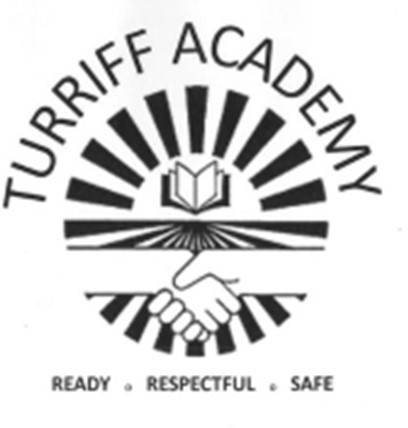 FACULTY OF HUMANITIESGeography Staff:Mr Michael ForsythMiss Laura SmithMrs Shakira Alecio-Allen PT Equity/SkillsHistory Staff: Mr George Baird PT Faculty Mrs Fran MottashawModern Studies Staff: Mrs Alison GrayMr Matthew LowRMPS Staff: Mrs Hannah Barraclough Courses in Humanities Faculty: National 3 GeographyNational 4 GeographyNational 5 GeographyHigher GeographyAdvanced Higher GeographyNational 3 HistoryNational 4 HistoryNational 5 HistoryHigher HistoryAdvanced Higher HistoryNational 3 Modern StudiesNational 4 Modern StudiesNational 5 Modern StudiesHigher Modern StudiesHigher PoliticsNational 4 RMPSNational 5 RMPSHigher RMPSUseful websites to help you with your choices:www.myworldofwork.co.uk www.skillsdevelopmentscotland. co.ukFurther advice and information on these options is available from your subject teacher, guidance teacher and careers adviser.